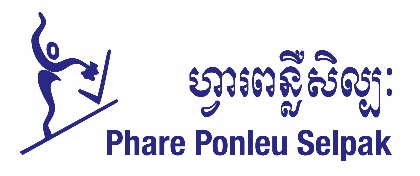 Job AnnouncementPhare Ponleu Selpak – meaning The Brightness of the Arts – is a Cambodian non-profit art school located in Battambang, empowering children, youth and communities through artistic, educational, social and community outreach programs since 1994.We are now seeking a qualified Cambodian candidate to fill in the position of Graphic Designer to be based in Battambang province. Summary of the Position:Job Title: GRAPHIC DESIGNERWorking hours: 20 hours/week (Part-time)Report to:  Media, Communications & Marketing CoordinatorSalary: NegotiableMain duty and Responsibilities:The Graphic Designer will produce material to be used for general Communication and Marketing purposes. Typical works will consist of print and online materials e.g. onsite signage, merchandising, advertising material, and other assignments as needed.Candidate will be working in the Development & Communications department. Day-to day activities to include:Developing concepts, graphics, and layouts within the Phare brand identity and according to briefings from the Development & Communication Manager.Determining size and arrangement of illustrative material and copy, font style, and size according to visual style guide.Updating existing communication tools and materials.Reviewing final layouts and suggesting improvements if required.Develop products and templates for the Phare Boutique within the Phare Boutique brand identity. Liaising with external printers on a regular basis to ensure deadlines are met and material is printed to the highest quality.Photographing events both on and off campusDeveloping visually pleasing materials that reflect the mission of PPSASupport in the product design and development work for Phare BoutiqueKey points of success:Effective production of high quality materialConsistency with visual style guide in order to maintain brand consistencyAble to work quickly and meet deadlinesREQUIREMENTS: 1 year experience in graphic design Strong interest and technical knowledge in photography is a plusFluent in English, spoken and writtenAPPLICATION INFORMATION:Interested applicants please send application with resume and recent photo to PPSA office Located in Anh Chanh Village, Sangkat Ochar, Srok Battambang, Battambang Province or via email address:  sareth.k@phareps.orgOnly shortlisted candidates will be contacted for interview.Closing date: September 24, 2021All successful candidates must comply with PPSA child projection policy & code of conduct.